 Приобретение фронтального погрузчика с лопатой (ковшом).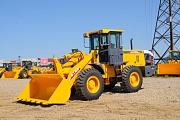 Технические характеристики фронтального погрузчика  XCMG LW300Fили эквивалентПриобретение трактора  Беларус МТЗ 82 ЭО 2621 с навесным оборудованием или эквивалент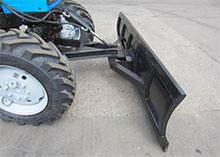 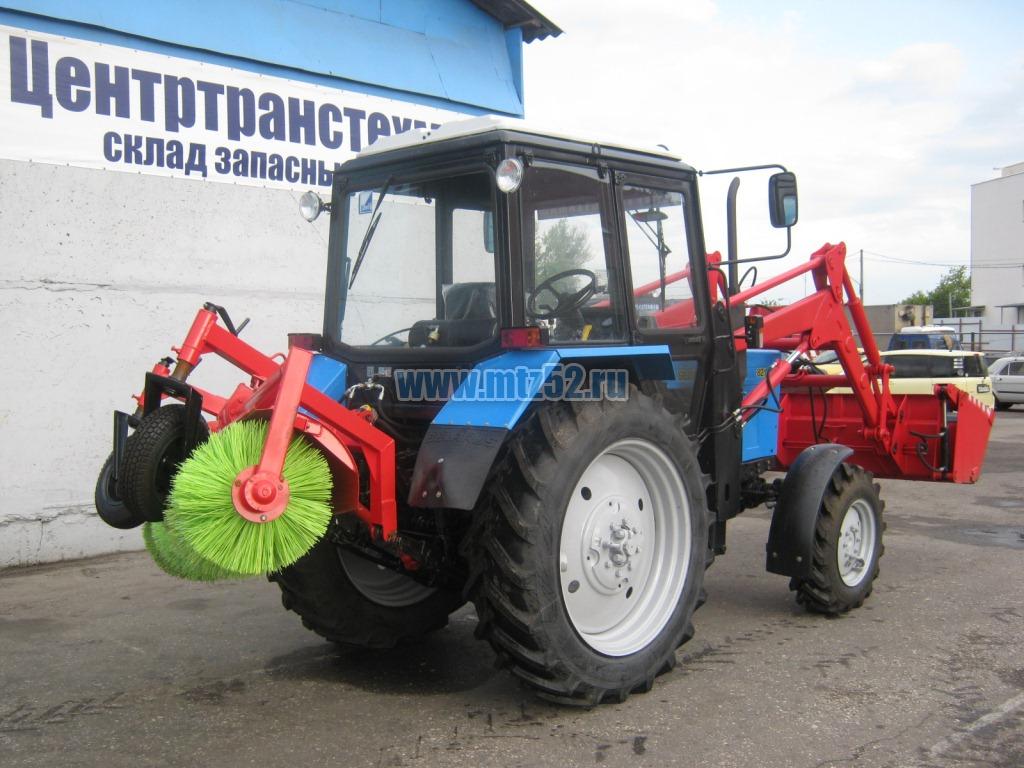 ТЕХНИЧЕСКИЕ ХАРАКТЕРИСТИКИПриобретение электрической машинкидля прочистки труб REMS Кобра 32 Set или эквивалент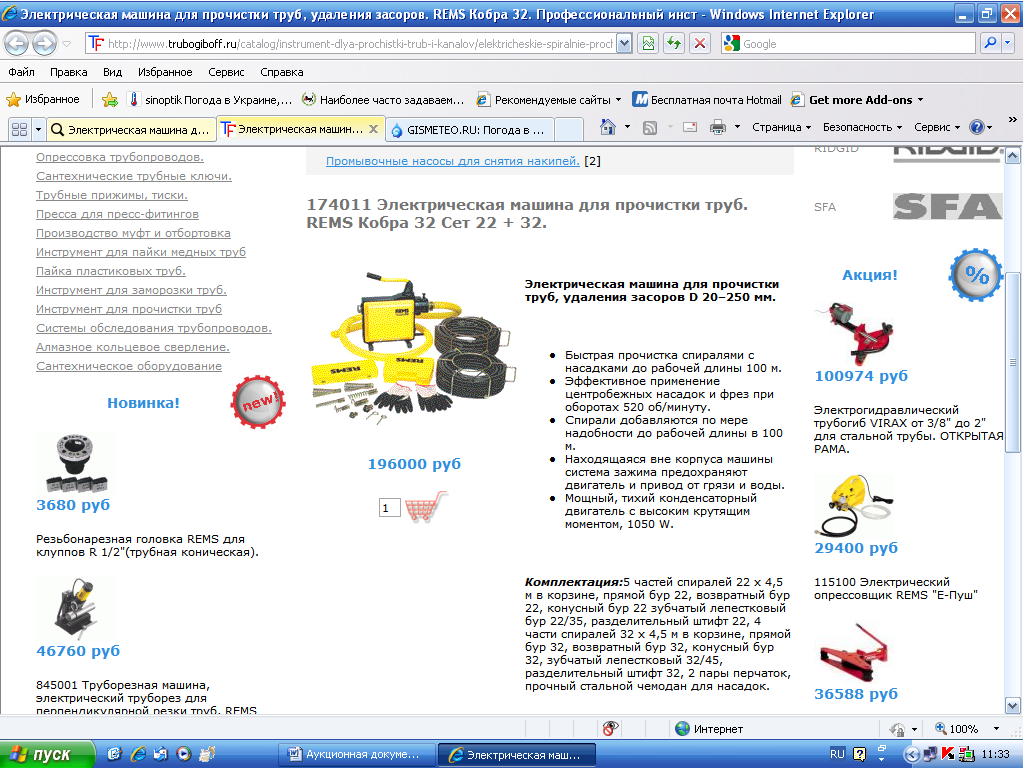 ТЕХНИЧЕСКИЕ ХАРАКТЕРИСТИКИREMS  Кобра 32 Set. Электрическая машина для прочистки труб D 20-250 мм. Приводной двигатель с нетребующим технического обслуживания конденсаторным двигателем 230 V, 50 Hz, 1050 W, правый и левый ход. Направляющая.Выборочно с комплектом спиралей и инструмента 32.Особенности: -быстрая прочистка, 520 об/минуту  со спиралями, для эффективных, быстрых работ;-небольшой вес, приводной двигатель ;-корпус изготовлен из ударопрочной и пластичной пластмассы;- мощный, тихий конденсаторный двигатель с высоким крутящим моментом, 1050 Вт, правый и левый ход;-полная передача мощности двигателя нескользящей ременной передачей;-сквозной, закрытый рабочий шпиндель;-быстрое сцепление, удобная подача, благодаря расположенному по центру рычагу управления, служащим дополнительным фиксированием, и одновременно как ручка.Изготовление, монтаж и установка ограждения на площадимкр. Химки р.п. Новая Игирма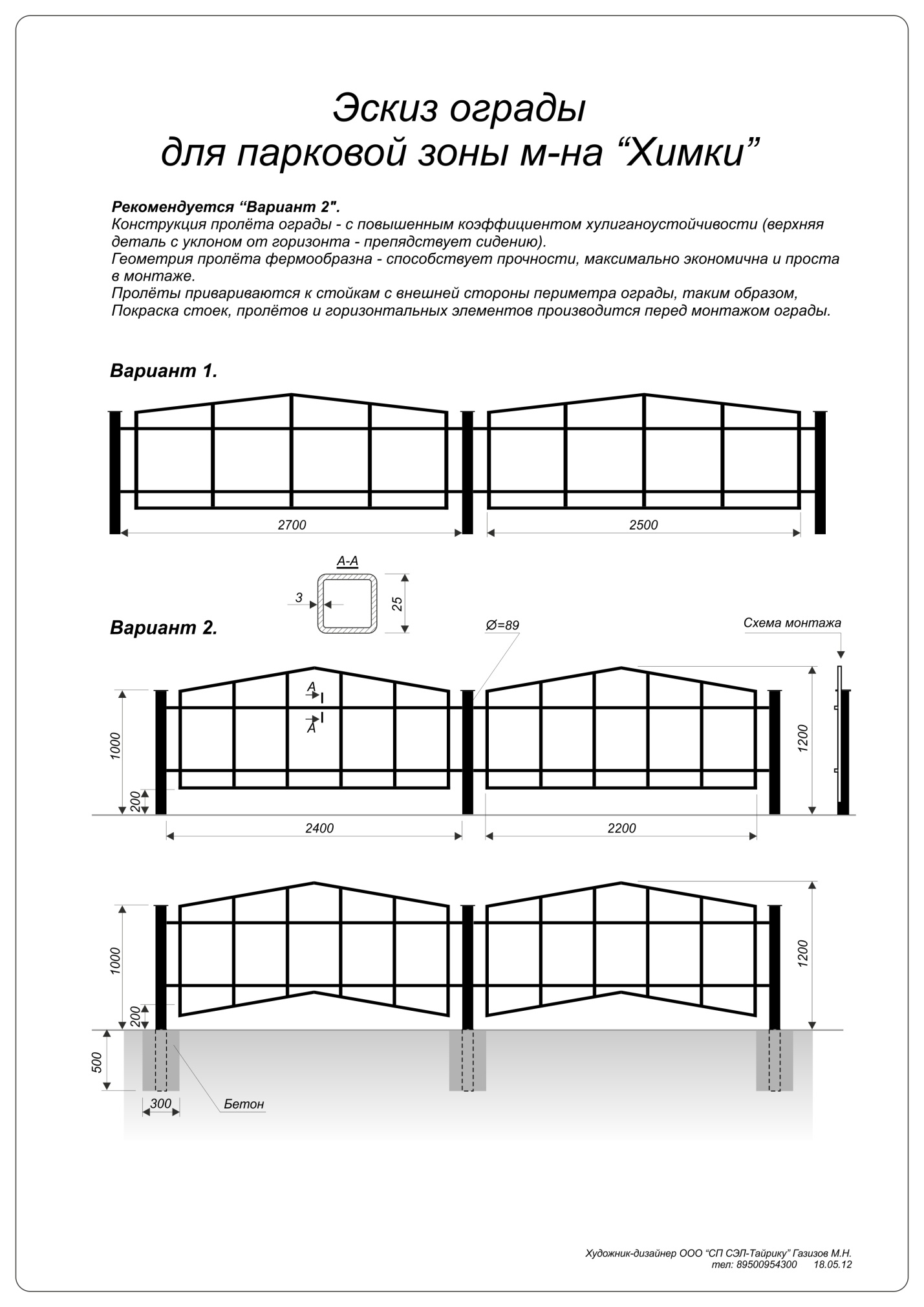 Организация освещения микрорайоновВосточный, Кубанский, Речной, пер. Иркутский.Приобретение компрессора шестиренчатогодля аэрации в водоочистительных сооруженияхТЕХНИЧЕСКИЕ ХАРАКТЕРИСТИКИКомпрессор шестеренчатый  серии для аэрации в водоочистительных сооружениях, серии 2АФ57Э52М или эквивалентПриобретение технического оборудования для сцены МУК ГДК «Прометей»Вес, кг10000Скорость, км/ч передняя0-10/16/21/35Скорость, км/ч задняя0-14/25Время подъема, сек5.65Время раб. цикла, сек10.3Высота выгрузки, мм2892 (3220)*Вылет ковша, мм1104Вырывное усилие, тн12Грузоподъемность, кг3000Вместимость ковша, м3 стандартный1.8 (1.5)*Колесная база, мм2600Радиус поворота, мм5925Ширина ковша, мм2470ДвигательYuchai YC6B125Мощность, кВт92Длина, мм6905Ширина, мм2470Высота, мм3028НаименованиеОбщие данные МТЗ БЕЛАРУС 82.1 ЭО 2621Или эквивалентМасса конструкционная, кг3850Масса в состоянии отгрузки с завода, кг3850Масса эксплуатационная, кг4000Масса максимально допустимая (полная), кг6500База , мм2450Габаритные размеры: длина, мм3930Габаритные размеры: ширина, мм1970Габаритные размеры: высота, мм2800Грузоподъемность, кгc 3200ДвигательМощность номинальная, кВт (л. с.)60 (81)Коэффициент запаса крутящего момента, %15Передний мостТип мостаСоставной из 3-х частей ГидросистемаМаксимальное давление, МПа16Производительность насоса, л/мин45Ходовая системаТипКолеснаяКолесная формула4х4Навесное оборудованиеПогрузчик фронтальный навесной быстросъемный Универсал-800 (с усиленными гидроцилиндрами)Или эквивалентНоминальная грузоподъемность погрузчика, кг1400Высота разгрузки, мм3600Шнекороторный снегоуборочный комплекс ШРК-2.0 (с гидравлическим поворотом желоба)Или эквивалент Базовый трактор «БЕЛАРУС»  Тяговый класс по ГОСТ 27021 1,4  Максимальная транспортная скорость, км/ч 20  Рабочая скорость с Оборудованием, км/ч 0-0,5 Эксплуатационная масса Оборудования в сборе с базовым трактором, кг, не более 5200 Габаритные размеры с установкой на базовый трактор, мм, не более (в транспортном положении) длина ширина высота: - в транспортном положении - в рабочем положении 5600 1990 36803450 Производительность (при плотности снега 0,5 т/м. куб), т/ч 200 Дальность отброса основной массы снега (при плотности снега 0,5 т/м.куб.), м: - вправо - влево 20 15 Ширина захвата, м 1990 Максимальная высота убираемого слоя снега за один проход, м 0,92 Максимально допустимая плотность убираемого снега, т/м куб. 0,6 Максимальная высота погрузки в транспортное средство, м 3,1 Навесной рабочий орган: - привод рабочего органа - количество шнеков - диаметр шнека, мм - частота вращения шнеков, об/мин - диаметр ротора, мм - число лопастей ротора - частота вращения ротора, об/мин гидравлический 2 350 240 690 6 900 Угол наклона направляющего патрубка кожуха ротора к очищаемой поверхности, град: - влево - вправо 45 50 Щетка коммунальная УМДУ 80/82 ЛЮКСИли эквивалентАгрегатированиеМТЗ 82.1; 82.2; 890,2; 892; 920; 920.2.Диаметр щетки (по ворсу), мм560±20Максимальная ширина захвата щетки, мм2000Частота вращения ВОМ трактора об/мин540Отвал коммунальный гидроповоротный УМДУ 80/82 ЛЮКСИли эквивалентМасса, кг190Ширина, мм2400АртикулНаименование174010Set 324 части спиралей 32х4,5 м в корзине, прямой бур 32, возвратный бур 32, конусный бур 32, зубчатый лепестковый 32/45, разделительный штифт 32, 1 пара перчаток, прочный стальной чемодан для насадок.174201Спирали для прочистки 32 ммх4,5 м в бухте (4 шт.)- 3 комплекта Перечень установки светильников для организации освещения мкр.Перечень установки светильников для организации освещения мкр.Перечень установки светильников для организации освещения мкр.Перечень установки светильников для организации освещения мкр.Перечень установки светильников для организации освещения мкр.Восточный, Кубанский, Речной, Химки, переулок Иркутский.Восточный, Кубанский, Речной, Химки, переулок Иркутский.Восточный, Кубанский, Речной, Химки, переулок Иркутский.Восточный, Кубанский, Речной, Химки, переулок Иркутский.Восточный, Кубанский, Речной, Химки, переулок Иркутский.№ п/пНавзвание ДлинаКоличествоулицучастка ( м)фонарей (шт)м-он Восточный1Кольцевая10032Юбилейная30033Ягодная20044Таёжная20045Грибная30066Железногорская30057Молодежная20018Спортивная20039Рябиновая150310Радужная150311Заречная2004итого:230039м-он Речной1Школьная500102Победы550113Труда40084Майская20045Мирная6009итого:225042м-он Кубанский1ул. Кубанская50016итого:50016м-он Химки 1Химки-площадь10010 2ул. Илимская6006пер. Иркутский6006Всего:6250119Обозначение компрессора ПроизводительностьПроизводительностьЭлектродвигательЭлектродвигательМасса, кгРазмеры, ммОбозначение компрессора л/см3/минМощность, кВтСинхронное число оборотов, об/минМасса, кгРазмеры, ммПерепад давления 50 кПаПерепад давления 50 кПаПерепад давления 50 кПаПерепад давления 50 кПаПерепад давления 50 кПаПерепад давления 50 кПаПерепад давления 50 кПа2АФ57Э52МНе менее 216,6Не менее 13Не менее 18,5Не менее 1000Не более 725Не более1536×550×794№ п/пНаименование  ТовараЕд. измеренияКол-во1.SENNHEISER XSW 35- A -вокальная радиосистема с ручным передатчикомШт.62.SENNHEISER XSW 35- В -вокальная радиосистема с ручным передатчикомШт.63.SENNHEISER GAM 3-19 – рэковый адаптер для 2-х приёмников XSWШт.64.МикрофонШт.55.ПроекторШт.16.Сканер планшетныйШт.17.Строительная вышкаШт.18.Цифровое пианиноШт.1